План внедренияфедерального государственного образовательного стандартадошкольного образования (далее ФГОС ДО) в МБДОУ Детский сад № 3 на 2013 – 2015 годыЦель: создание системы организационно - управленческого и методического обеспечения по организации и введению федерального государственного образовательного стандарта дошкольного образования в МБДОУ Детский сад № 3Задачи:1.Создать условия для введения и реализации ФГОС дошкольного образования в МБДОУ Детский сад № 3.2.Привести в соответствие с требованиями ФГОС ДО нормативно-правовую базу учреждения МБДОУ Детский сад № 3.3.Организовать методическое и информационное сопровождение реализации ФГОС ДО.4.Разработать организационно-управленческие решения, регулирующие реализацию введения ФГОС ДО.5.Организовать эффективную кадровую политику в ДОУ.Ожидаемые результаты:1.Организовано методическое сопровождение, способствующеевведению  ФГОС в ДОУ.2.Разработаны организационно-управленческие решения, регулирующие реализацию ФГОС ДО.3.Созданы условия для введения и реализации ФГОС ДО.4.Нормативно-правовая база учреждения приведена в соответствие с требованиями ФГОС ДО.5.Организована эффективная кадровая политика, позволяющая реализовать сопровождение по внедрению ФГОС ДО.  ПЛАН МЕРОПРИЯТИЙ ПО ВВЕДЕНИЮ ФЕДЕРАЛЬНЫХ ГОСУДАРСТВЕННЫХ ОБРАЗОВАТЕЛЬНЫХ СТАНДАРТОВ ДОШКОЛЬНОГО ОБРАЗОВАНИЯ  (дорожная карта)на 2014-2016 годы в МБДОУ «Детский сад № 1» г.ВладимираПояснительная запискаДанный   план   составлен  в связи с изменениями  в дошкольном образовании, направленными на  обновление содержания дошкольного образования,  в связи с введением ФГОС дошкольного образованияВведение ФГОС связано с рядом проблем, которые необходимо решить в переходный период:- рассогласование существующего нормативно-правового регулирования деятельности   дошкольного образовательного учреждения с реальной практикой его функционирования,- отсутствие согласованности среди представителей профессионального сообщества (в частности педагогов ДОУ и начальной школы) относительно подходов к измерению и оцениванию качества дошкольного образования, результатов деятельности ДОУ;- несовершенная система оплаты труда работников дошкольного образовательного учреждения,- несформированность в общественном сознании понимания значимости и престижности профессии воспитателя.- отсутствие согласованности во взаимодействии педагогов ДОУ и родителей воспитанников в воспитании и развитии детей;План — программа  ориентирован  на  реализацию   резолюции и плана действий  по обеспечению введения ФГОС дошкольного образования.Основные  направления планирования мероприятий:·         Состояние  системы дошкольного образования в переходный период.·         Создание  дорожной карты введения ФГОС дошкольного образования  в МБДОУ «Детский сад №1»·         Создание  информационно — методического обеспечения введения ФГОС дошкольного образования.·         Создание нормативного обеспечения  введения ФГОС дошкольного образования.·         Программно- методическое обеспечение  системы  дошкольного образования в МБДОУ «Детский сад №1»·         Кадровое обеспечение системы дошкольного образования·         Социальное партнерство ДОУ с родителями, как ресурс реализации  первого уровня образования.·         Роль семьи в повышении качества дошкольного образования, сотрудничество  семей и образовательной организации в реализации ФГОС.Ожидаемые результаты·         разработка  и реализация  основной образовательной программы дошкольного образования, с учетом требований стандартов дошкольного образования;·         введение оценки деятельности организаций дошкольного образования на основе показателей эффективности их деятельности;·         введение эффективного контракта в дошкольном образовании;·         методическое сопровождение введения ФГОС;·         обеспечение повышение квалификации всех работников дошкольного образования по вопросам реализации ФГОС дошкольного  образования.·         соответствие деятельности МБДОУ критериям  готовности образовательной организации к введению ФГОС дошкольного образования. Сроки реализации: 2014-2016 годы.Цель: Готовность дошкольной образовательной организации к реализации  ФГОС в  соответствии  с критериямиПлан мероприятий по введению ФГОС на 2013-2014 учебный год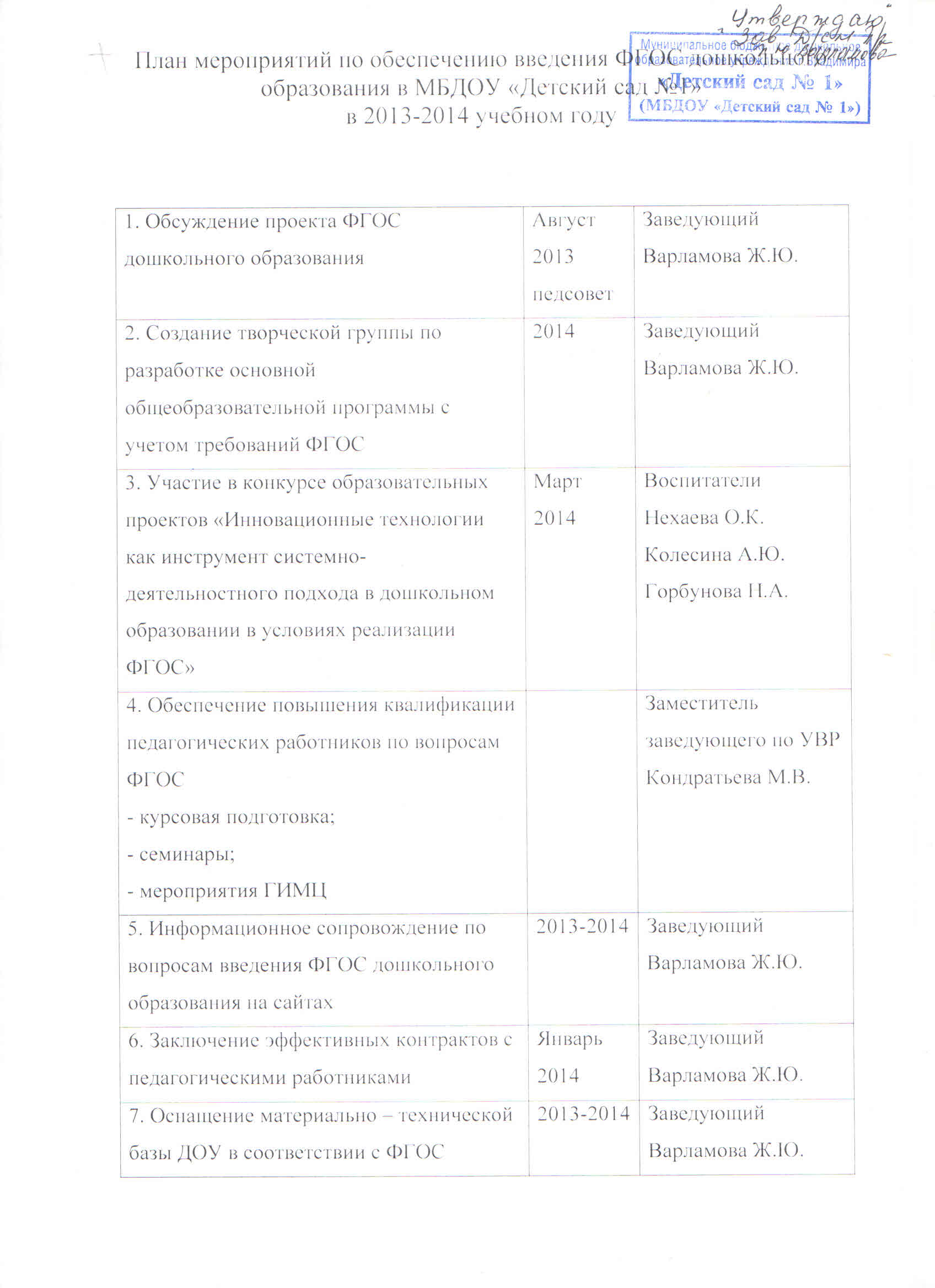 План внедрения ФГОС ДОУтвержденприказом руководителяот 8.10.2013 г. № 96мероприятиеОтветственныесроки1блокНОРМАТИВНОЕ ОБЕСПЕЧЕНИЕ ВВЕДЕНИЯ ФГОС ДОШКОЛЬНОГО ОБРАЗОВАНИЯ.Цельповышение правовой культуры педагогического коллектива, приведение нормативно-правовой базы МБДОУ «Детский сад №1» в соответствии с требованиями нового правового поля.повышение правовой культуры педагогического коллектива, приведение нормативно-правовой базы МБДОУ «Детский сад №1» в соответствии с требованиями нового правового поля.повышение правовой культуры педагогического коллектива, приведение нормативно-правовой базы МБДОУ «Детский сад №1» в соответствии с требованиями нового правового поля.1.1Приведение локальных актов МБДОУ «Детский сад №1» в соответствие с ФЗ №273 «Об образовании в РФ», ФГОС дошкольного образования, Порядком организации и осуществления образовательной деятельности в организациях, работающих по программам дошкольного образования – Приказ МО и науки №1014 от 30 августа 2013года.заведующая2014 год1.2Разработка и утверждение с учетом примерных основных образовательных программ дошкольного образования основной образовательной программы МБДОУ «Детский сад №1».Рабочая группа2014 год1.3.Разработка и утверждение плана — графика введения ФГОС дошкольного образования.Руководитель1 квартал 2014 год1.4Приведение в соответствие с требованиями ФГОС ДО и новыми тарифно-квалификационными характеристиками должностных инструкций работников дошкольных образовательных организаций. Руководитель     2014 год1.5Определение учебно — методического обеспечения, комплексов, учебных изданий, примерных образовательных программ, парциальных программ МБДОУ.Зам. зав. по УВР2014-2015 учебный год2 блокИНФОРМАЦИОННОЕ ОБЕСПЕЧЕНИЕ ВВЕДЕНИЯ ФГОС ДОШКОЛЬНОГО ОБРАЗОВАНИЯИНФОРМАЦИОННОЕ ОБЕСПЕЧЕНИЕ ВВЕДЕНИЯ ФГОС ДОШКОЛЬНОГО ОБРАЗОВАНИЯИНФОРМАЦИОННОЕ ОБЕСПЕЧЕНИЕ ВВЕДЕНИЯ ФГОС ДОШКОЛЬНОГО ОБРАЗОВАНИЯЦельизучение педагогическим сообществом требований Федерального Закона№273 «Об образовании в РФ», ФГОС дошкольного образования, информационное сопровождение.изучение педагогическим сообществом требований Федерального Закона№273 «Об образовании в РФ», ФГОС дошкольного образования, информационное сопровождение.изучение педагогическим сообществом требований Федерального Закона№273 «Об образовании в РФ», ФГОС дошкольного образования, информационное сопровождение.2.1.Информированность педагогических работников МБДОУ о новых нормативных документах. Обновление содержания образования в соответствие с новым нормативным полем: ФЗ РФ №273 «Об образовании»; ФГОС ДО; Новыми САнПинами от 30 июля2013года; Порядком организации и осуществления образовательной деятельности в организациях, работающих по программам дошкольного образования — Приказ МО и науки №1014 от 30 августа 2013 года и др.РуководительПо мере поступления документов2.2.Обеспечение открытости и доступности информации о новых нормативных документах и разработках.Информационно — разъяснительная работа в педагогическом коллективе, при организации взаимодействия с родителями воспитанников, обновления информационных уголков в методическом кабинете и для родителей.Зам. зав. по УВР2014-2016 год2.3.Широкое информирование родительской общественности о подготовке к введению и порядке перехода на новые стандартыРуководитель2014-2016 год2.4Информирование общественности через сайт о реализации ФГОС в детском садуРуководитель 2014 год2.5.Корректировка локальных актов, регламентирующих организацию и проведение публичного отчета образовательного учрежденияРуководительпостоянно3 блок.КАДРОВОЕ ОБЕСПЕЧЕНИЕ ВВЕДЕНИЯ ФГОСКАДРОВОЕ ОБЕСПЕЧЕНИЕ ВВЕДЕНИЯ ФГОСКАДРОВОЕ ОБЕСПЕЧЕНИЕ ВВЕДЕНИЯ ФГОСЦельразвитие внутри- и межведомственного взаимодействия специалистов с целью осмысления и реализации требований, предъявляемых обществом и государством к системе дошкольного образованияразвитие внутри- и межведомственного взаимодействия специалистов с целью осмысления и реализации требований, предъявляемых обществом и государством к системе дошкольного образованияразвитие внутри- и межведомственного взаимодействия специалистов с целью осмысления и реализации требований, предъявляемых обществом и государством к системе дошкольного образования3.1Диагностика готовности педагогического коллектива к реализации ФГОС (анкетирование, собеседование, наблюдение)Педагог-психолог2014 год3.2Создание (корректировка) плана — графика повышения квалификации педагогических кадров в связи с ФЗ РФ №273 «Об образовании в РФ» (1 раз в три года курсы КПК)Зам. зав. по УВР3.3Корректировка перспективного плана – графика курсовой подготовки в ВИПКРО педагогических работников МБДОУ «Детский сад №1»Зам. зав. по УВР1 квартал2014